2012 TYPE III AMBULANCE – FREEPORT RESCUE 42012 TYPE III AMBULANCE – FREEPORT RESCUE 42012 TYPE III AMBULANCE – FREEPORT RESCUE 4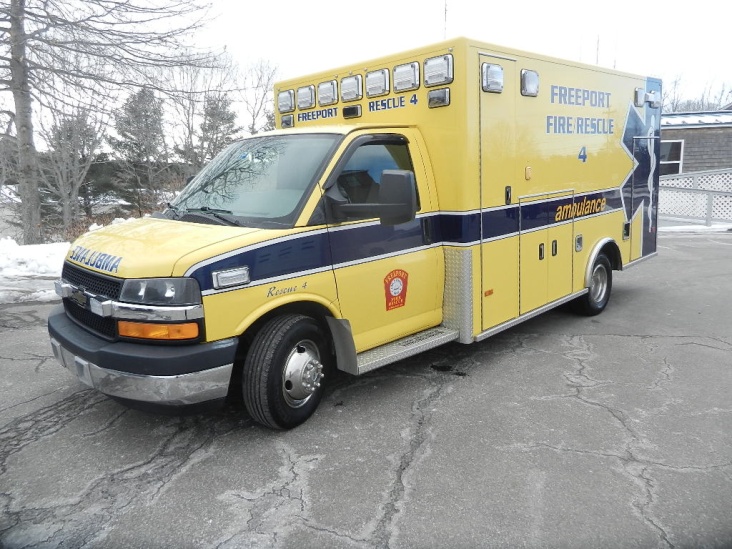 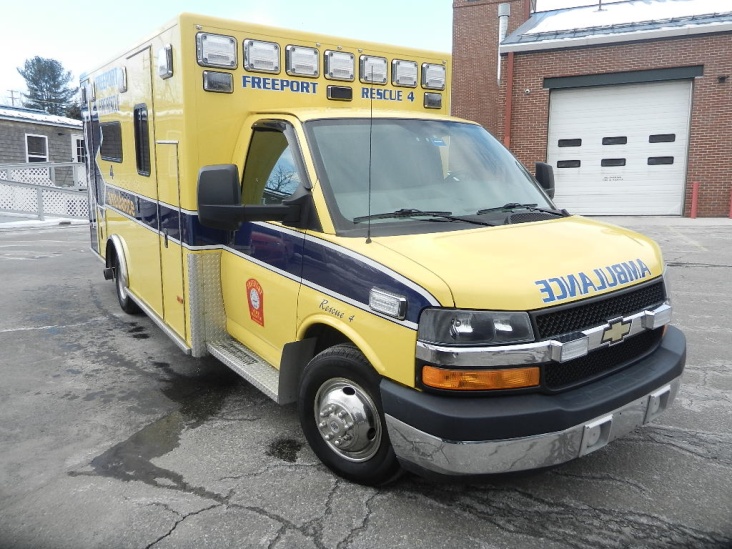 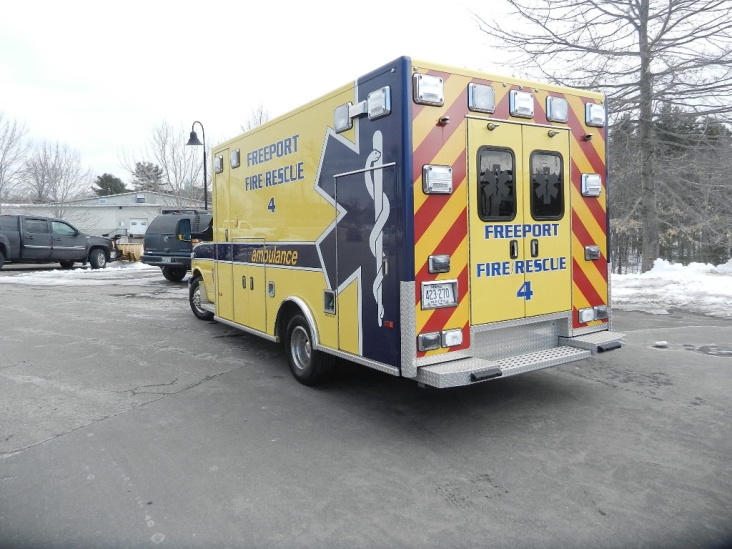 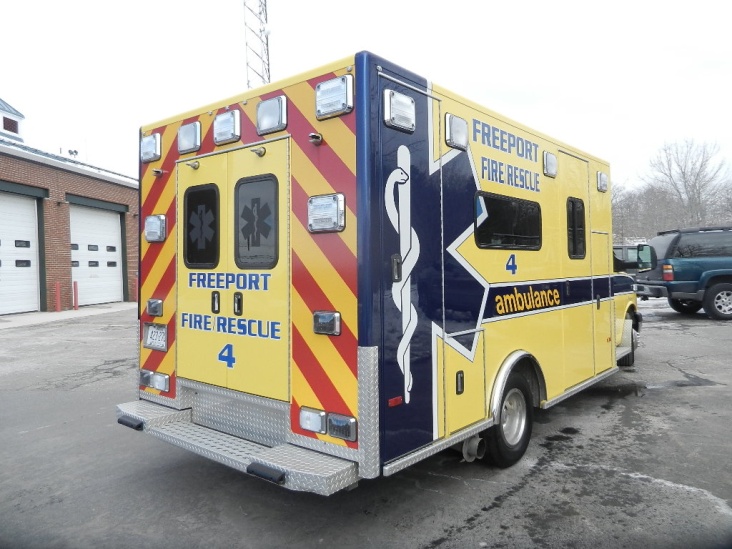 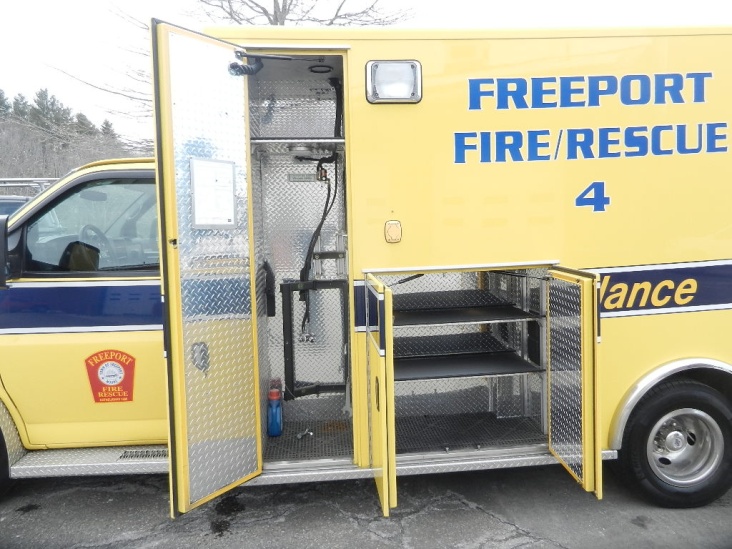 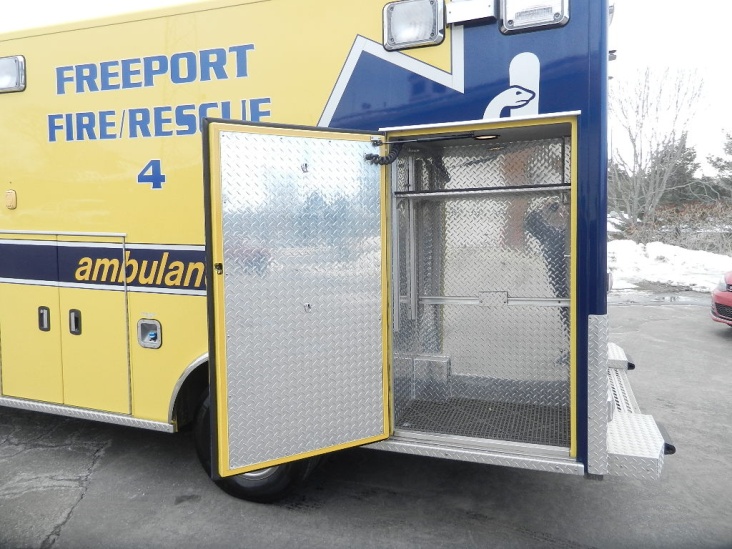 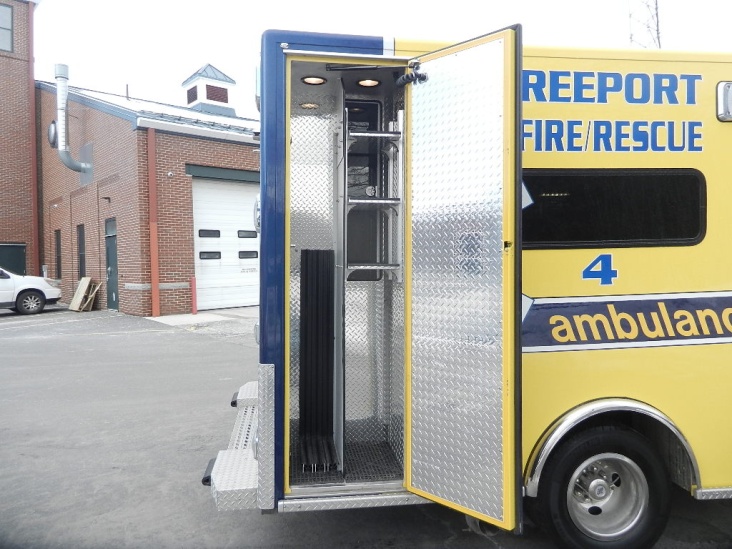 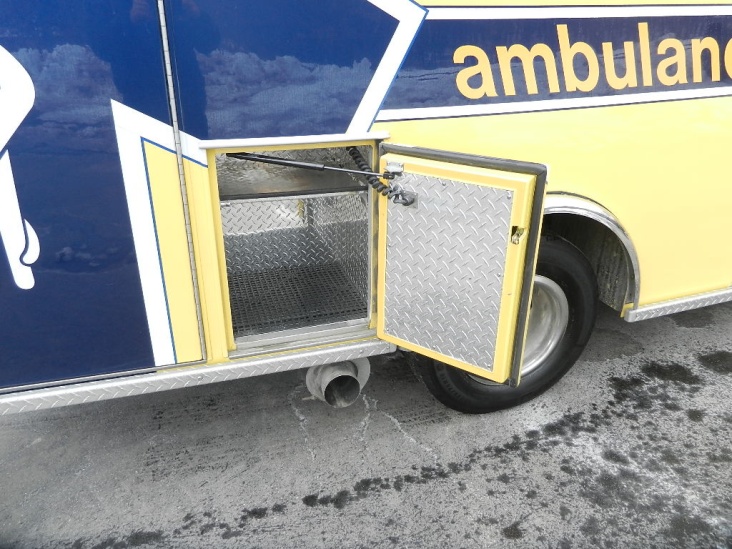 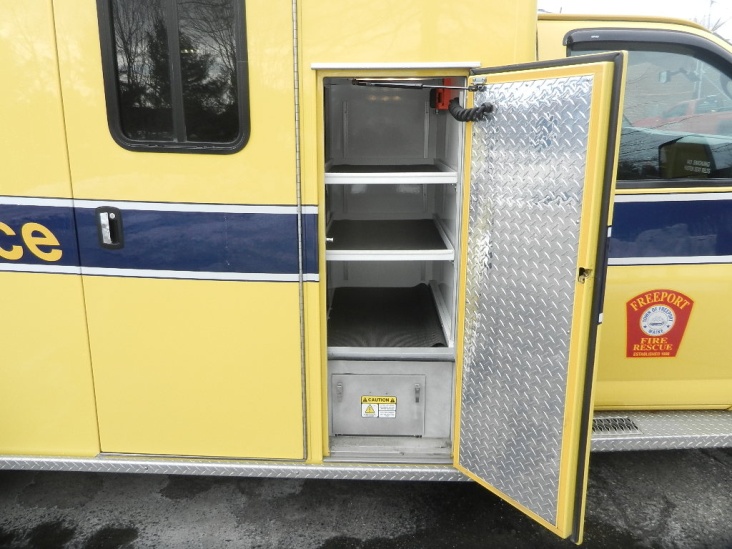 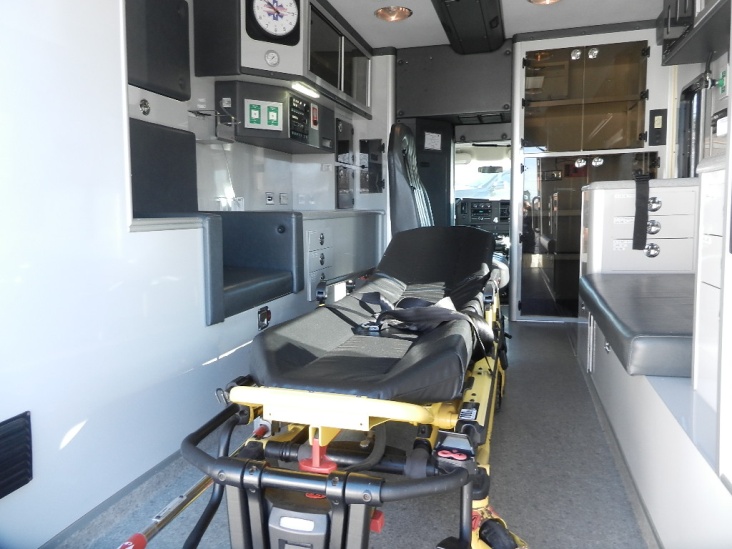 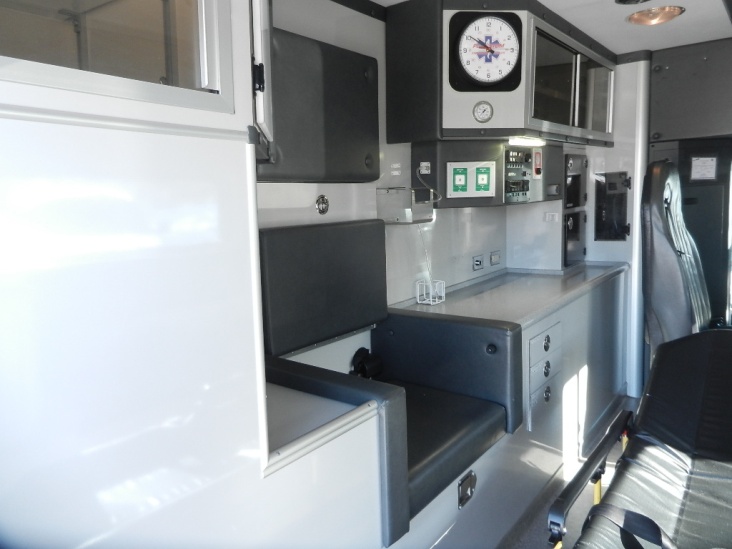 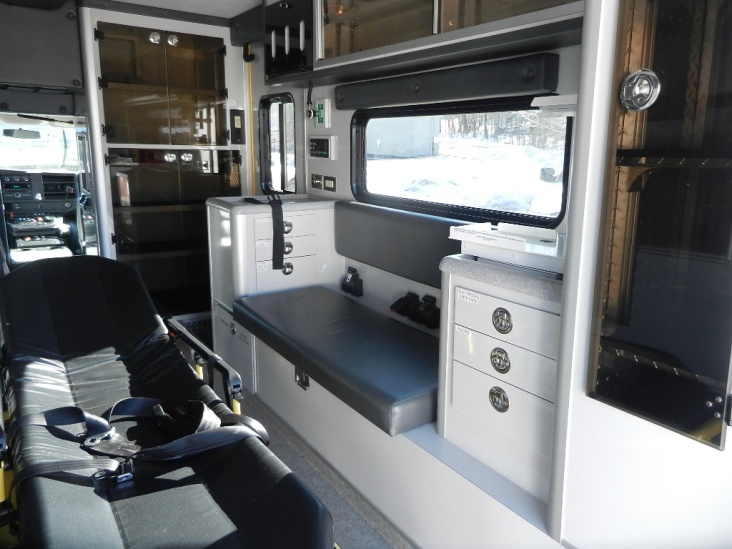 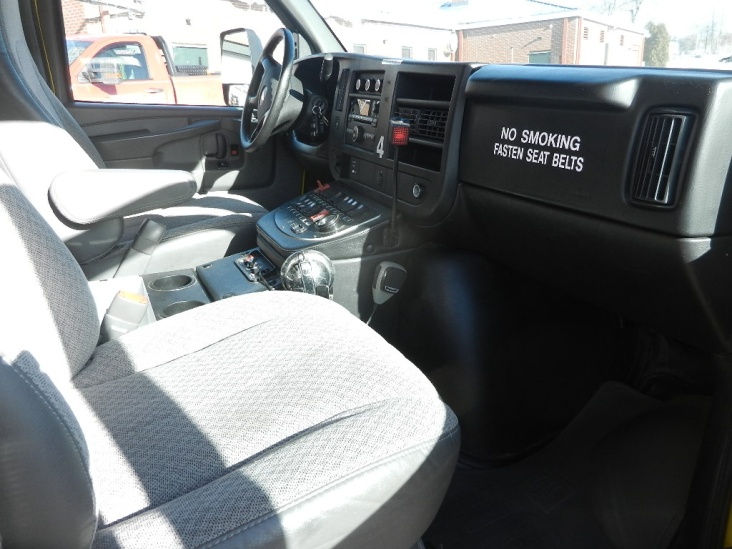 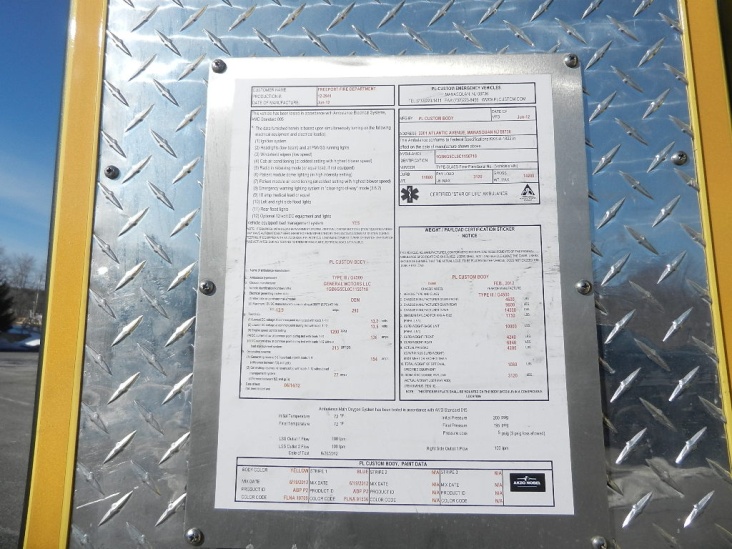 